TARLAC STATE UNIVERSITY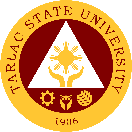 OFFICE OF HUMAN RESOURCE DEVELOPMENT & MANAGEMENTRECRUITMENT, SELECTION AND PROMOTION UNITCollege/Office:Date:QUALIFICATION STANDARD FORM (NON-TEACHING)QUALIFICATION STANDARD FORM (NON-TEACHING)QUALIFICATION STANDARD FORM (NON-TEACHING)QUALIFICATION STANDARD FORM (NON-TEACHING)Education:Experience:Training:Eligibility :Signature over Printed Name of the Dean/DirectorForm No.:  TSU-RSP-SF-04Revision No.:  00Effectivity Date:  October 6, 2023Page 1 of 1College/Office:Date:QUALIFICATION STANDARD FORM (NON-TEACHING)QUALIFICATION STANDARD FORM (NON-TEACHING)QUALIFICATION STANDARD FORM (NON-TEACHING)QUALIFICATION STANDARD FORM (NON-TEACHING)Education:Experience:Training:Eligibility :Signature over Printed Name of the Dean/Director